Cenová nabídka ubytování                                                                                              Termín: 3.-5.12.2021		Typy pokojů a ceny: 		Hotel		Classic plus obsazen 1 osobou bez snídaně		   	   782,-Kč/ noc		43 x Classic plus obsazen 2 osobami bez snídaně	    	   1.089,-Kč/ noc		Komfort obsazen 1 osobou bez snídaně		   	   882,-Kč/ noc		24 x Komfort obsazen 2 osobami bez snídaně	    	   1.188,-Kč/ noc                          *k ceně ubytování je nutno připočítat městský popl.ve výši 21,-Kč/os./den ( neplatí osoby do 18 let)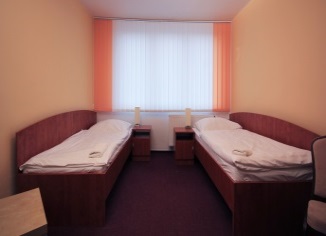 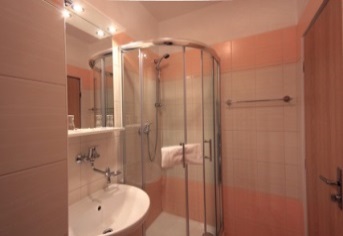 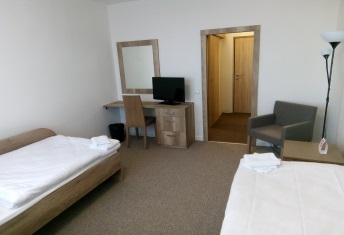 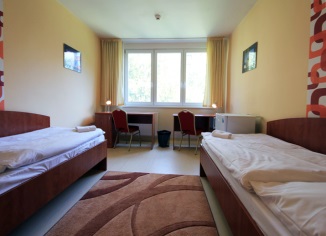 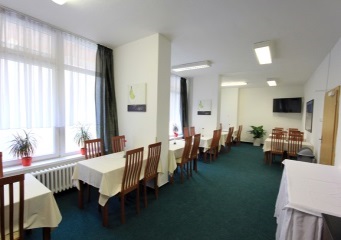 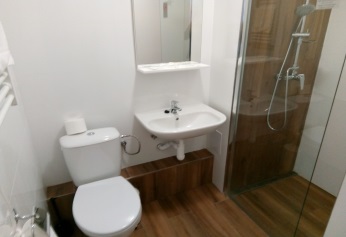 Snídaně:Jednoduchá bufetová 					135,-Kč/os./denObložený talířek						  95,-Kč/os./den		*pro skupiny od 12 osob		Bohatá bufetová v BWHV				220,-Kč/os./den		*pro jednotlivce		Parkování:		*100,-Kč/den na střeženém parkovišti  Best Western hotelu Vista****(3min. od Lowcost Hotelu)			 	Rezervace:e-mail: josef.bucko@atlas.cz		mobil: +420 603 205 836